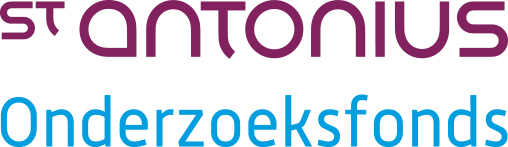 Formulier VoortgangsrapportageHet Onderzoeksfonds verwacht van alle onderzoekers die subsidie hebben gekregen een jaarlijkse voortgangsrapportage. Doel is feeling te houden met de vordering van het onderzoek en ook om kennis te nemen van eventuele struikelblokken die invloed kunnen hebben op het beoogde resultaat en op de einddatum van de studie. Voor informatie aan onze donateurs is het invullen van vraag 5 en 6 cruciaal. Wij vragen om de resultaten in voor leken begrijpelijke taal te noteren.
Voortgangsrappportage datum:1. Titel van onderzoek:
2. Datum van subsidieverlening door het Onderzoekfonds:
3. Startdatum van het onderzoek:
4. Vermoedelijke einddatum van het onderzoek:
5. Concrete resultaten/impact tot nu toe-op welke datum is de eerste proefpersoon geïncludeerd:-hoeveel proefpersonen zijn er tot op heden geïncludeerd:-hoeveel hadden dat er volgens planning moeten zijn: -totale aantal proefpersonen dat volgens protocol geïncludeerd moet worden:-bij multicenter onderzoek: hoeveel proefpersonen zijn er per centrum in Nederland geïncludeerd?
6. Wat maakt hierbij het verschil voor de patiënt?
7. Struikelblokken: ………………………………………………………………………………………………………………………………………………….………………………………………………………………………………………………………………………………………………….………………………………………………………………………………………………………………………………………………….………………………………………………………………………………………………………………………………………………….………………………………………………………………………………………………………………………………………………….6. Gehouden voordrachten of voordrachten in voorbereiding over dit onderwerp:………………………………………………………………………………………………………………………………………………….………………………………………………………………………………………………………………………………………………….………………………………………………………………………………………………………………………………………………….………………………………………………………………………………………………………………………………………………….9. Overige opmerkingen:………………………………………………………………………………………………………………………………………………….………………………………………………………………………………………………………………………………………………….………………………………………………………………………………………………………………………………………………….………………………………………………………………………………………………………………………………………………….………………………………………………………………………………………………………………………………………………….Naam:………………………………………………………………………………………………………………………………………………….E-Mail:………………………………………………………………………………………………………………………………………………….Tel.:………………………………………………………………………………………………………………………………………………….Datum:										Handtekening:



………………………………								………………………………Het ingevulde en ondertekende formulier kan opgestuurd worden naar:
onderzoeksfonds@antoniusziekenhuis.nl

Alvast hartelijk dank.